未就学児緊急点検対策一覧【茜部保育ルーム】【対策検討メンバー】施設、岐阜土木事務所道路課、岐阜市子ども未来部子ども保育課、岐阜市基盤整備部道路維持課、岐阜南警察署交通課未就学児緊急点検対策箇所図【茜部保育ルーム】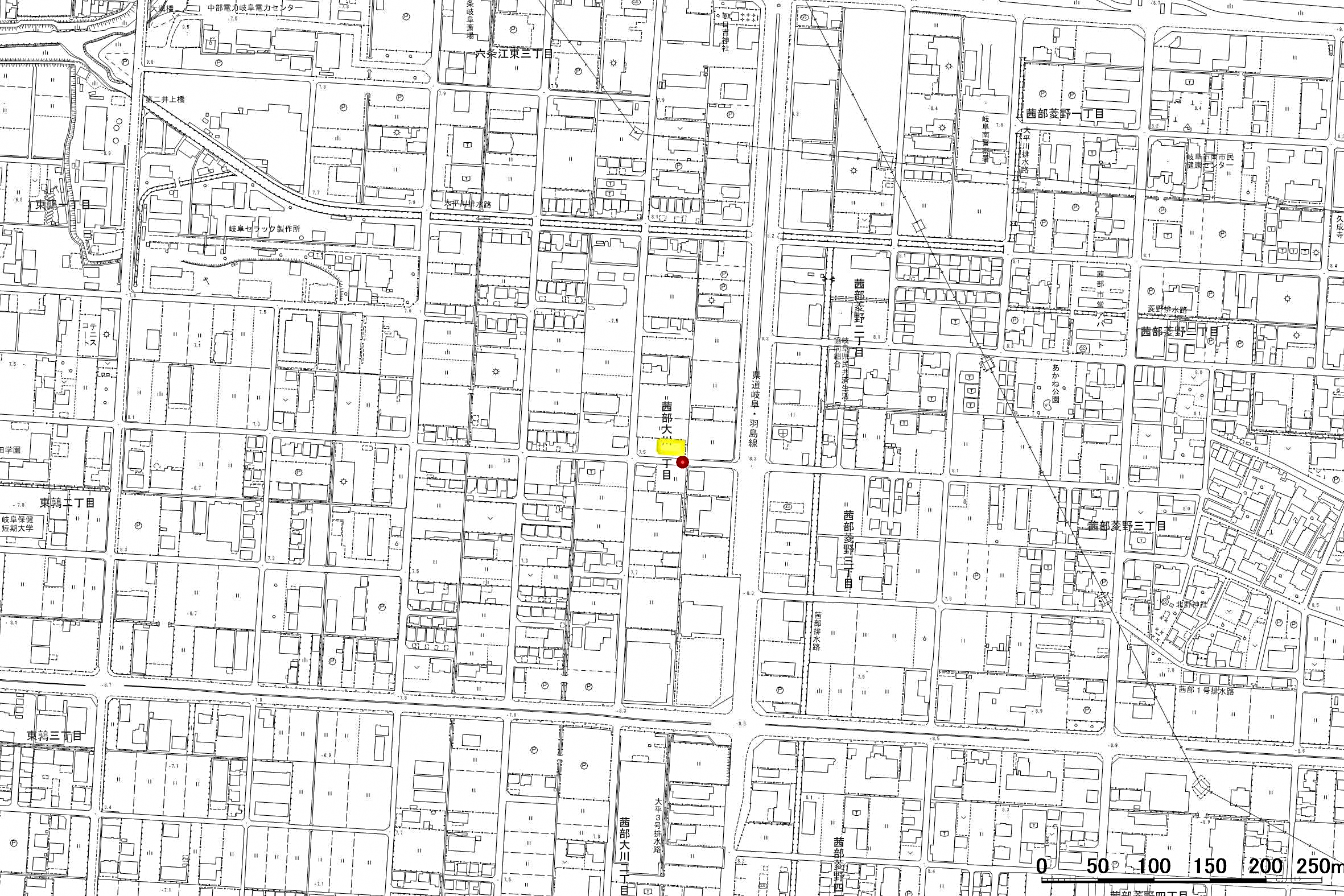 番号路線名箇所名・住所移動経路の状況・危険の内容対策内容事業主体対策年度1市道　茜部56号線茜部大川1丁目通路の安全対策外側線の引き直し岐阜市R22（一）岐阜羽島線茜部大川1丁目防護柵の設置区間が短い防護柵設置岐阜県R2345678910